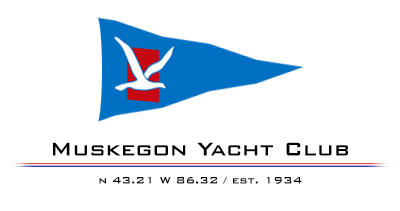 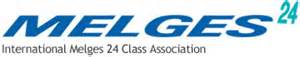 2017 Midwest One-Design Spring ChampionshipMuskegon Yacht Club | May 19-21, 2017Sailing Instructions1	RULES1.1	The regatta will be governed by the rules as defined in The Racing Rules of Sailing.1.2	The following US Sailing prescriptions of RRS 63.2 and 63.4 will not apply.1.3 	Appendix T will apply.1.4	The following rule will be changed:(a)	The Race Committee (RC) will use VHF channel 73 to communicate to competitors. Failure to make any broadcast or failure to hear any broadcast will not be grounds for redress. This changes RRS 62.11.5	If there is a conflict between languages the English text will take precedence.2	NOTICE TO COMPETITORS	Notices to competitors will be posted on the official notice board on yachtscoring.com.3	CHANGES TO THE SAILING INSTRUCTIONS3.1	Any change to the sailing instructions will be posted before 0930 on the day it will take effect, except that any change to the schedule of races will be posted by 2100 on the day before it will take effect.3.2	 For any on the water changes to the sailing instructions, the signal vessel will display code flag L and each boat will be notified by Loud Hailer or on the designated VHF channel before her warning signal. This changes RRS Race Signals.4	SIGNALS MADE ASHORE4.1	Signals made ashore will be displayed on the main flag pole located on the lawn at the Muskegon Yacht Club.4.2	When flag AP is displayed ashore, ‘1 minute’ is replaced with ‘not less than 30 minutes’ in the race signal AP.  5	SCHEDULE OF EVENTS5.1	Date				Event					Time	Fri., May 19, 2017	Registration			1500-2000Sat., May 20, 2017	Competitors Meeting		1000Sat., May 20, 2017	1st warning, Day 1		1130Sun., May 21, 2017	1st warning, Day 2		09305.2 	On the last scheduled day of racing no warning signal will be made after 1300.5.3	Flag A displayed, with no sound, while boats are finishing means ‘No more racing today.’6	CLASS FLAGThe Class flag used in accordance with RRS 26 will be the Melges 24 logo flag.7	RACING AREAS	The racing area will be in Muskegon Lake.8	THE COURSES8.1	The course will be a windward-leeward configuration. The course diagram is included on the last page of this document, the order in which marks are to be passed, the side on which each mark is to be left, and the start/finish lines.8.2	Offset and gate marks shall be used. In the event of a change at the weather mark, there may not be an offset. In the event of change at the leeward mark, a gate will not be used.  If one of the leeward gate marks is missing and not replaced by a mark vessel displaying code flag M and making repetitive sounds, boats shall sail around the one existing gate mark leaving it to port. If the offset mark is missing, boats shall sail to the next mark(s) after rounding windward mark one. The gate may be laid after the starting signal.8.3	No later than the warning signal, the RC signal vessel will display the approximate compass bearing of the first leg. This information will also be broadcast on the designated VHF channel.9	MARKS9.1	Marks will be orange inflatables. 9.2	New marks, as needed per in SI 11, will be yellow inflatables. 9.3	The starting marks will be the staff displaying an orange flag on the RC signal vessel and the port end orange inflatable mark.9.4	The finishing marks will be the staff displaying a blue flag on the RC signal vessel and the orange inflatable mark on the opposite side of the RC vessel to the start line.10	THE START10.1	Races will be started by using RRS 26 with the warning signal made 5 minutes before the starting signal.	10.2	A boat that does not start within five (5) minutes after her starting signal will be scored Did Not Start (DNS) without a hearing. This changes RRS A4 and A5.10.3	Recalls will be signaled in accordance to RRS 29.1 and 29.2. If a boat is identified, the Race Committee will attempt to broadcast her sail or bow number on VHF channel 73. Any errors or omissions of these broadcasts or failure to hear them shall not constitute grounds for granting redress. This changes RRS 62.1(a).11	CHANGE OF THE NEXT LEG OF THE COURSEIn accordance with RRS 33(a), the race committee will lay a new yellow mark and remove the original mark as soon as practicable. 12	THE FINISHThe finish line will be between a staff displaying a blue flag on the RC signal vessel and a orange inflatable on the opposite side of the RC vessel to the start line.13	PENALTY SYSTEM13.1	A boat may take a One-Turn Penalty when she may have broken one or more rules of Part 2 or RRS 31 in an incident while racing. However, when she may have broken one or more rules of Part 2 while in the zone around a mark other than a starting mark, her penalty shall be a Two-Turns Penalty. This changes RRS 41.13.2	The Scoring Penalty, RRS 44.3, will apply. The penalty will be two (2) places.14	TIME LIMITS AND TARGET TIMES14.1	The time limit for any race will be 90-minutes for the first boat to finish. 14.2	The target time for each race is 40-60 minutes. Failure to meet the target time will not be grounds for granting redress. This changes RRS 62.1(a).14.3	Boats failing to finish within 30 minutes after the first boat sails the course and finishes will be scored Did Not Finish (DNF) without a hearing. This changes RRS 35 and 63.1.15	PROTEST AND REQUEST FOR REDRESS15.1	Protest forms are available from the race committee vessel at the dock and shall be delivered there within the protest time limit.15.2	The protest time limit is one (1) hour after the RC vessel dock time. Dock time will be posted on yachtscoring.com.15.3	Notices will be posted no later than 30 minutes after the protest time limit to inform competitors of hearings in which they are parties or named as witnesses. Hearings will be held in the MYC Lakeview Room and will be conducted in the approximate order as received.15.4	If the race committee posts a list of boats scored OCS, ZFP, UFD or BFD on the official notice board before the protest time limit, a request for redress based on such a posted score shall be made no later than the protest time limit in SI 15.2. This changes RRS 62.2.15.5	On the last scheduled day of racing a request for redress based on a protest committee decision shall be delivered no later than 30 minutes after the decision was posted. This changes RRS 62.2.16	SCORING16.1	The Low Point Scoring system of RRS Appendix A will apply.16.2	Six or more races are scheduled, one of which is required to be completed to constitute a series. No score shall be excluded.17 	SAFETY REGULATIONSA boat that retires from a race shall notify the race committee as soon as possible[DP]. The use of VHF is acceptable.18	REPLACEMENT OF CREW18.1	Substitution of competitors will not be allowed without prior written approval of the race committee [DP]. In the case of an emergency, approval may be granted retroactively.19	RADIO COMMUNICATION19.1	Except in an emergency, a boat that is racing shall not make voice or data transmissions and shall not receive voice or data communication that is not available to all boats. [DP]19.2	The RC will use VHF channel 73 to communicate visual signals to the fleet. The information is provided as a courtesy. Any errors or omissions of these broadcasts or failure to hear them shall not constitute grounds for granting redress. This changes RRS 62.1(a).20	PRIZES	Prizes will be awarded as soon as possible after racing on Sunday.21	DISCLAIMER OF LIABILITYCompetitors participate in the regatta entirely at their own risk. See RRS 4, Decision to Race. The organizing authority will not accept any liability for material damage or personal injury or death sustained in conjunction with or prior to, during, or after the regatta.22	INSURANCEEach participating boat shall be insured with valid third-party liability insurance with a minimum cover of $300,000 (USD) per incident or the equivalent.Rev 1	 5/19/17Course Diagram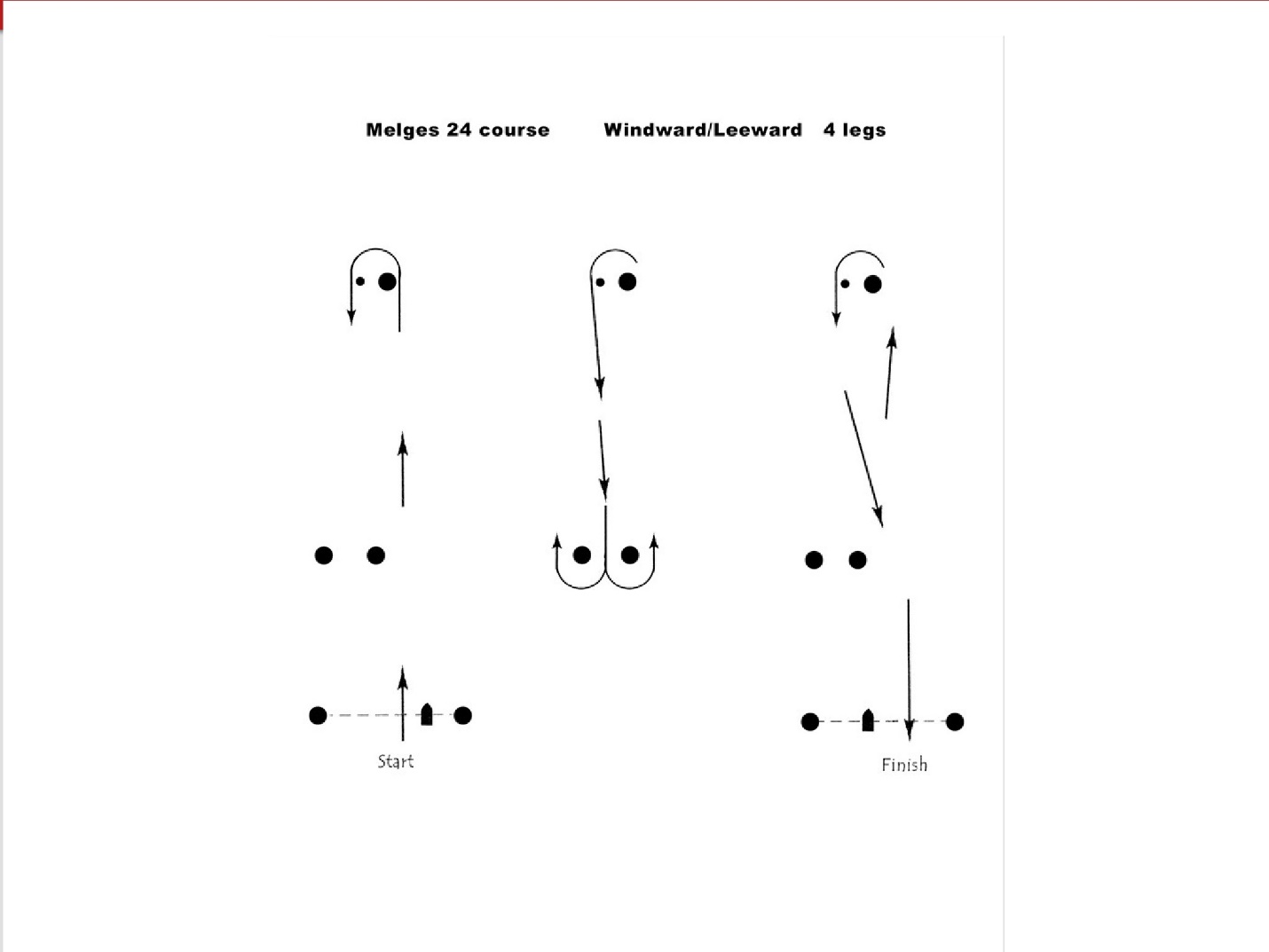 